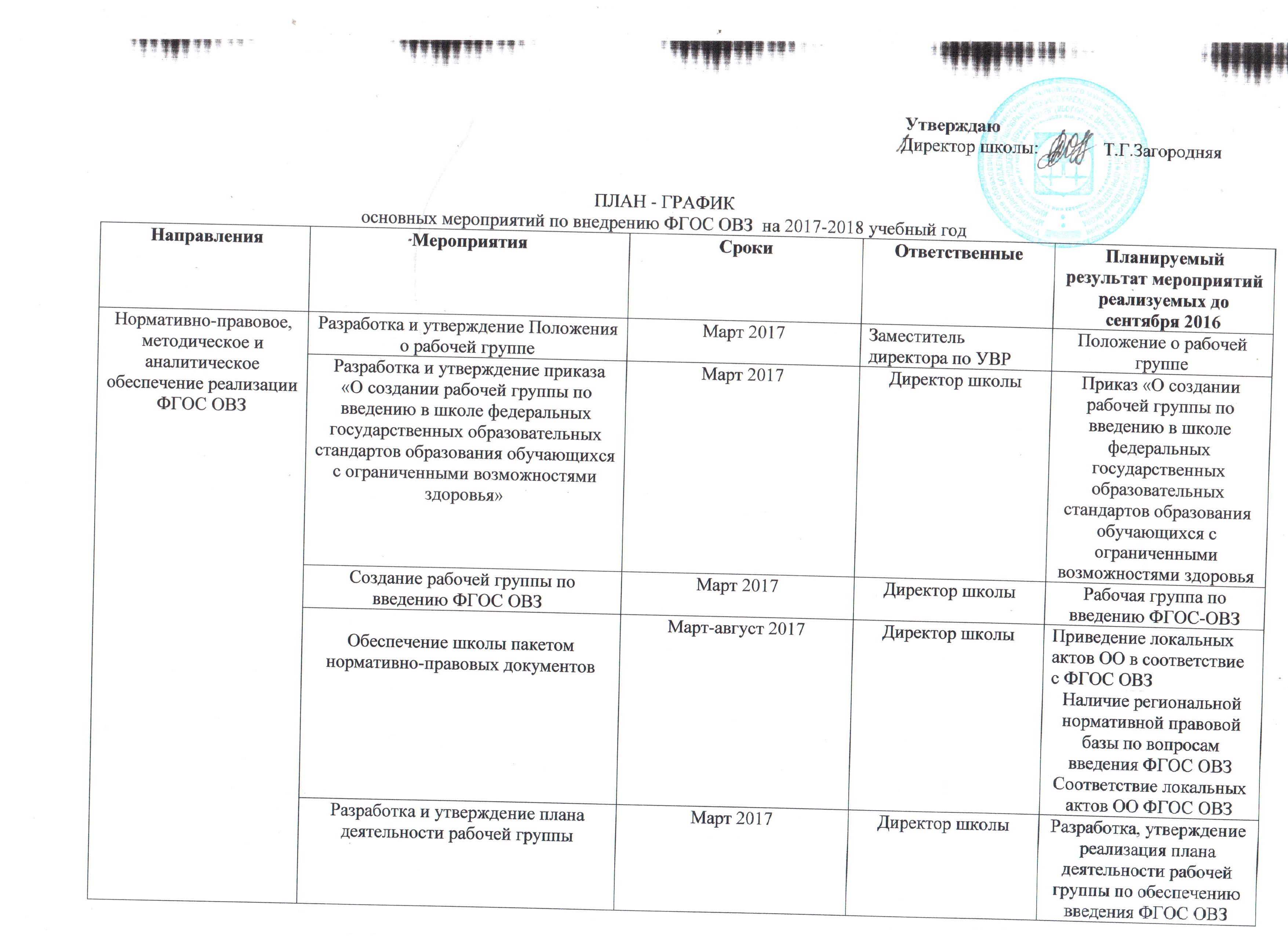 ПЛАН - ГРАФИКосновных мероприятий по внедрению ФГОС ОВЗ  на 2017-2018 учебный год	Направления	МероприятияСрокиОтветственные Планируемый результат мероприятий реализуемых до сентября 2016Нормативно-правовое, методическое и аналитическое обеспечение реализации ФГОС ОВЗ Разработка и утверждение Положения о рабочей группеМарт 2017Заместитель директора по УВР Положение о рабочей группеНормативно-правовое, методическое и аналитическое обеспечение реализации ФГОС ОВЗ  Разработка и утверждение приказа «О создании рабочей группы по введению в школе федеральных государственных образовательных стандартов образования обучающихся с ограниченными возможностями здоровья»Март 2017Директор школыПриказ «О создании рабочей группы по введению в школе федеральных государственных образовательных стандартов образования обучающихся с ограниченными возможностями здоровья Нормативно-правовое, методическое и аналитическое обеспечение реализации ФГОС ОВЗ Создание рабочей группы по введению ФГОС ОВЗ  Март 2017Директор школыРабочая группа по введению ФГОС-ОВЗ Нормативно-правовое, методическое и аналитическое обеспечение реализации ФГОС ОВЗ Обеспечение школы пакетом нормативно-правовых документовМарт-август 2017Директор школыПриведение локальных актов ОО в соответствие с ФГОС ОВЗНаличие региональной нормативной правовой базы по вопросам введения ФГОС ОВЗ Соответствие локальных актов ОО ФГОС ОВЗНормативно-правовое, методическое и аналитическое обеспечение реализации ФГОС ОВЗ Разработка и утверждение плана деятельности рабочей группыМарт 2017Директор школыРазработка, утверждение реализация плана деятельности рабочей группы по обеспечению введения ФГОС ОВЗНормативно-правовое, методическое и аналитическое обеспечение реализации ФГОС ОВЗ Разработка и утверждение  школьного плана-графика мероприятий по внедрению ФГОС-ОВЗ НООМарт 2017Рабочая группаРазработка, утверждение реализация плана-графика мероприятий по обеспечению введения ФГОС ОВЗНормативно-правовое, методическое и аналитическое обеспечение реализации ФГОС ОВЗ Включение и рассмотрение вопросов введения и реализации ФГОС ОВЗ в планы заседаний школьных учебно-методических объединенийпостоянноРуководитель ШМООбеспечение участия в мероприятиях, предусмотренных планами работы комитета по образованиюПланирование деятельности школьных методических объединений педагогов с включением вопросов введения и реализации ФГОС ОВЗ.Нормативно-правовое, методическое и аналитическое обеспечение реализации ФГОС ОВЗ Организация мониторинга готовности школы к введению ФГОС ОВЗМай-август 2017Директор школыМониторинг Разработка и утверждение раздела программы развития ОО по созданию условий для реализации ФГОС ОВЗ по результатам проведения мониторингаУтвержденные программы развития по созданию условий для реализации ФГОС ОВЗ по результатам проведения мониторинга  школьного уровняНормативно-правовое, методическое и аналитическое обеспечение реализации ФГОС ОВЗ Разработка основной образовательной программы НОО в условиях ФГОС-ОВЗМарт-август 2017Рабочая группаОсновная образовательная программа НОО в условиях ФГОС ОВЗ Нормативно-правовое, методическое и аналитическое обеспечение реализации ФГОС ОВЗ Разработка учебных программ НОО в условиях реализации ФГОС ОВЗМай-август 2017ПедагогиУтвержденные программы развития по созданию условий для реализации ФГОС ОВЗ по результатам проведения мониторинга  школьного уровня Нормативно-правовое, методическое и аналитическое обеспечение реализации ФГОС ОВЗ Определение списка учебников и учебных пособий, используемых в образовательной деятельности в соответствии с ФГОС ОВЗ НОО на основе утверждённого федерального перечняАпрель-июнь 2017Библиотекарь Утверждение списка учебников и учебных пособий, используемых в образовательном процессе в соответствии с ФГОС ОВЗ НОО на основе утверждённого федерального перечняНормативно-правовое, методическое и аналитическое обеспечение реализации ФГОС ОВЗ Разработка  положения об учебном кабинете начальных классовМай-Июнь 2017 Рабочая группа Организация работы по паспортизации кабинета начальных классов ОО в соответствии с утвержденным положением об учебном кабинетеНормативно-правовое, методическое и аналитическое обеспечение реализации ФГОС ОВЗ Раазработка модели организации внеурочной деятельности      Май 2017 гРабочая группаПрограммы внеурочной деятельности  НОО в условиях ФГОС ОВЗНормативно-правовое, методическое и аналитическое обеспечение реализации ФГОС ОВЗ Организация и проведение публичного отчёта по вопросам введения ФГОС-ОВЗ НООАвгуст 2017 гДиректор школыПубличный отчёт по вопросам введения ФГОС ОВЗ НООКадровое обеспечение введения ФГОС-ОВЗ НООАнализ кадрового обеспечения введения ФГОС-ОВЗ НООИюнь 2017 гДиректор школыАнализ кадрового обеспечения введения ФГОС ОВЗ НООКадровое обеспечение введения ФГОС-ОВЗ НООРазработка и утверждение плана-графика повышения квалификации руководящих и педагогических работников образовательной организации по вопросам реализации ФГОС ОВЗ  НООРПостоянно  Директор школыОбеспечение  повышения квалификации руководящих и педагогических работников ОО по вопросам реализации ФГОС ОВЗРеализация планов- графиков повышения квалификации руководящих и педагогических работников ООИнформационное обеспечение введенияФГОС-ОВЗ НООПроведение педагогических советов и родительских собраний по вопросу введения ФГОС-ОВЗ НООПо плану школыДиректор школыПротоколы проведения педагогического Совета и общешкольного родительского собрания по вопросу введения и реализации ФГОС - ОВЗИнформационное обеспечение введенияФГОС-ОВЗ НООРазмещение информации на сайте школыПостоянно Директор школыРазмещение на сайте ОО информации о введении ФГОС ОВЗ и связанных с этим изменениях в работе ООИнформированность на всех уровнях о проводимой в школе работе по введению ФГОС ОВЗ